Poznań 18 listopada 2021 r.ODDZIAŁ POZNAŃSKI POLSKIEGO TOWARZYSTWA STATYSTYCZNEGOPOZNAŃSKIE TOWARZYSTWO PRZYJACIÓŁ NAUKIWYDZIAŁ MATEMATYKI I INFORMATYKI UAM W POZNANIU wzorem lat poprzednich kontynuują w roku akademickim 2021/2022 cykl Wykładów Otwartych:„Wielowymiarowe metody statystyczne”Wykłady odbywają się raz w miesiącu, w środy o godz. 17.30 w Sali A1.33  Wydziału Matematyki i Informatyki UAM przy ul. Uniwersytetu Poznańskiego 4 w Poznaniu oraz online na platformie Zoom, link do spotkania:https://zoom.us/j/96787539378?pwd=RjF3a0JwSENSbXdQQ1h5bWowOUQzUT09Meeting ID: 967 8753 9378 
Passcode: 779275Najbliższy wykład na temat: Sztuczna inteligencja-przyszłość, czy zagrożenie 
wygłosi
dr inż. Arkadiusz Majewskiw dniu 12 stycznia 2022 r. (środa), godz. 17.30Serdecznie zapraszam do udziału w wykładach oraz proszę o ich upowszechnienie wśród Państwa seminarzystów, doktorantów i współpracowników.Przewodnicząca Rady Oddziału PTS w Poznaniu/Prof. dr hab. Elżbieta Gołata/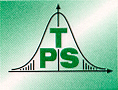 